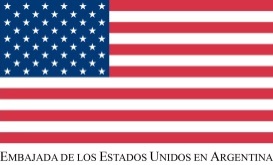 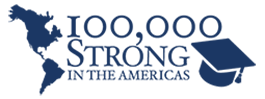 Formulario de solicitud para participar en la misión de universidades argentinas a los Estados Unidos* Preguntas ObligatoriasInformación de InstituciónInstitución:*Facultad:Departamento:Dirección de la Universidad:*Ciudad:*Provincia*CP:*Información del CandidatoNombre Completo:*Al igual que el pasaporteDirección Residencial:Ciudad:Provincia:CP:Teléfono Residencial:Teléfono Laboral:*Teléfono Celular:*Email(s):*Fecha de Nacimento:*Ciudadanía(s):*Cargo(s) actual(es):*Período y posición. Ej.: 2010-atualidad: Coordinador de Relaciones InternacionalesCargo(s) Anterior(es):*Período, título e institución. Ej.: 2009-2010: Coordinador de Relaciones Internacionales – Universidad XXDescripción de las responsabilidades actuales:*Viajes anteriores a los Estados Unidos:*Año y propósito. Ej. 2010: Boston, MA – doctorado en Boston UniversityManejo del idioma inglés:*Indicar nivel (avanzado o bilingüe). Adjuntar en el envío certificación escaneada de los conocimientos de inglés. En caso de no contar con una certificacion, podrá realizarse un evaluación oral del nivel de inglés.Información de InternacionalizaciónInstitución Responsable de la Internacionalización en la Universidad:*Describir el plan y situación actual de internacionalización de su Institución:*Hasta 1000 caracteres con espacios
¿Con qué países tiene alianzas y acuerdos su institución? ¿Con cuántos acuerdos de cooperación internacional cuenta? *País y número de asociaciones. Ej.: Argentina: 3 Convenios¿Con qué universidades, cursos y / o programas desarrolla programas y acuerdos en los Estados Unidos?:*Sólo la cantidad. Ej: 10 ¿Qué universidades/cursos/programas?*Ex: Harvard University - Faculdad de medicina: intercambio de investigadores en embriología, ortopedia y cirugía Describa brevemente el modelo más frecuente de colaboración entre su institución y Estados Unidos  y cómo se desenvuelve.*Hasta 1000 caracteres con espacios ¿Su institución ofrece cursos y/o programas de inglés dentro de los planes de estudio de grado y postgrado?* Si NoEn caso afirmativo, describa brevemente las disciplinas y/o programas ofrecidos en inglés*¿Su institución ofrece clases de español para extranjeros? * Si NoEn caso afirmativo, ¿cuál es la duración y la carga horaria? Describa brevemente el programa.*Ej: 3 meses, 320 horas. Diariamente, 2 horas en aula, 2 horas inmersión cultural.¿Su institución recibe estudiantes americanos?* Si NoEn caso afirmativo, ¿cuántos estudiantes americanos recibe anualmente? ¿En qué pogramas? ¿De qué instituciones americanas? ¿Para estadías de qué duración?*Ej: Kent State - MBA, 3 semanas, 50 alumnos¿Qué impacto cree que este programa  de visita a los Estados Unidos puede aportar al proceso de internacionalización de su institución y su crecimiento profesional? *Hasta 1000 caracteres con espacios
¿Cuáles son sus planes profesionales para el futuro? En corto, mediano y largo plazo.*Hasta 1000 caracteres con espacios Enviar por email antes del 3 de noviembre a bacultural@state.gov.Las bases de la convocatoria se encuentra en este link: https://ar.usembassy.gov/es/mision-de-universidades-argentinas-los-estados-unidos/